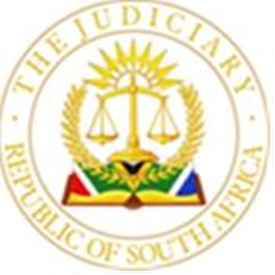 							OFFICE OF THE CHIEF JUSTICE		(REPUBLIC OF SOUTH AFRICA)					GAUTENG LOCAL DIVISION, JOHANNESBURGUNOPPOSED DIVORCE ROLL FOR 22 MARCH    2024.BEFORE THE HONOURABLE JUDGE:  WEIDEMAN                            		     JUDGE’S SECRETARY:ADuToit@judiciary.org.zaPARTIESCASE NUMBER1.ADEBOWALE ADEOLU AYOADE v. ADEBOWALE TEMITOPE		2023-1077452.YVONNE OBERHOLZER v. MARIO OBERHOLZER 2023-0570373.VASANIE PATHER v. SANJEEV RAGUBHIR 2023-0946684.TOKAI MUNDALAMO v. SHANDUKANI JOHANNES MUNDALAMO 2023-0812795.THERESA BROWNE v. PETER RONALD BROWNE2023-1319436.TALIA DOMINIQUE VAN DER WALT v. DEWALD ANDRE VAN DER WALT 2023-1205217.SIMONE STEYN v. CORNELIUS PETRUS STEYN		2023-0904908.SHAUN STANTON v. JESSICA ANNE STANTON 2024-0002099.SAMEER JOOMA V. INNIKE TALJAARD 2023-12770310.MARTINE CELESTE SOLOMON V. ALISTER EUGENE SOLOMON		2023-04507511.MONICA MULLER V. GARETH JOHN MULLER		2024-00369812.MONIQUE DONNA SHORTT v. TERRENCE JOSEPH SHORTT 2023-12113913.MPHO BRIGHTLY MASHITA v. VALENTINE MOSOTHO MASHITA 2023-01165814.NDHLOVU WENDY ZINHLE v. NDHLOVU OSWELL S'KHONZI		2023-12511015.NENE NQOBILE SYLVIA v. NENE BABAZILE FLORENCE		2023-08844516.NTSHEMBO HUMPHREY RIKHOTSO v. SEBENZILE POLITE MONGWE		2024-01041617.PENELOPE SUSAN FABER-TAYLOR V. CINDY FABER-TAYLOR 2023-11605418.QUINTON DURWOOD KLOPPER v. RONEL ANNE KLOPPER		2023-11924819.RINA FREDERIKA BESTER v. JOHANNES HENDRIK BESTER	2024-00619720.SALOCHANA MOONSAMY (NEE NOOKIAH) v. CLENTON MOONSAMY 2023-06488721.FUMANI EDWIN SIHLANGU v. EUPHIMIA THEMBENI SIHLANGU2023-12141922.GIDEON JACOBUS DU PLESSIS V. CORNELIA ELIZABETH DU PLESSIS 2023-13056523.HARRY RAPHUTI V. THANDI OCTAVIA KUNENE 		2023-09583624.JESSICA REILLY V. DARIN REILLY 		2024-00581925.JESSICA PETULA MYBURGH V. ROBIN CHAZWIN MYBURGH		2024-00148726.MICHAEL ERICH BEZUIDENHOUT V. UDELLE BEZUIDENHOUT 2023-11627427.THABO PETER VS MOETI PHINDILE INNOCENTIA (BORN MADIBE)2021/3900228.KATLEHO KHOZA V BONGANI KHOZA2017/828829.SMITH WJ VS SMITH L2018/13556